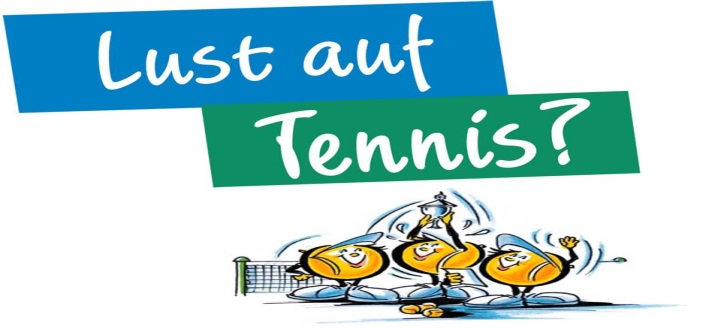 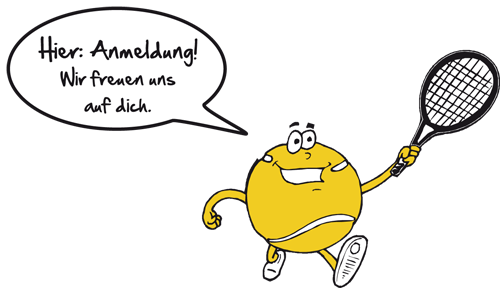 Endlich ist es wieder soweit, die Tennissaison in Harsum beginnt bald!Wir laden alle Kinder im Alter von 5-10 Jahren herzlich ein, unseren Sport im Rahmen der Saisoneröffnung Jugend, einmal kennen zu lernen. Bei Spiel und Spaß können die Kinder unter Anleitung eines Trainers den Tennisschläger schwingen.Wann: Samstag, 28.04.2018 in der Zeit von 10.30 – 12.30 UhrWo: Tennisanlage des MTV Harsum, Wiesling 15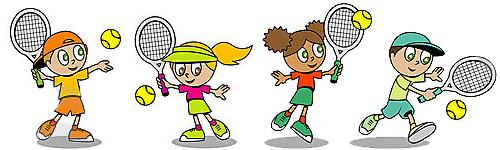  Anmeldung / Info bei Wiebke Bettscheider, Jugendwartin Tennisabteilung, Tel 0160/90 60 90 91